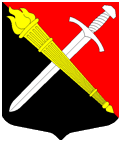 АДМИНИСТРАЦИЯМуниципальное образование Тельмановское сельское поселение Тосненского района Ленинградской областиП О С Т А Н О В Л Е Н И Е25.02.2019 г.                                                                                                   №  43Об утверждении мест размещения объектовприемных эвакуационных пунктов, присвоенииим номеров и утверждении состава ПЭП в муниципальном образовании Тельмановское сельскоепоселение Тосненского района Ленинградской области     В соответствии с Федеральным законом от 06.10.2003 г. № 131-ФЗ ( ст.15) « Об общих принципах организации местного самоуправления в Российской федерации» , Постановления Правительства РФ от 22.06.2004г. № 303 « О порядке эвакуации населения, материальных и культурных ценностей в безопасные районы» , решением суженного заседания Правительства Ленинградской области от 26.10.1998 г. № 23 и в целях организации качественного планирования, проведения эвакуации, а также подготовки районов для размещения эвакуируемого населения и его жизнеобеспечения, хранения материальных и культурных ценностей. ПОСТАНОВЛЯЮ:1.   Определить размещение приемного эвакуационного пункта № 1 в  МКОУ Тельмановская средняя общеобразовательная школа по адресу п. Тельмана Тосненского района д.7  тел.48-3932.   Определить размещение приемного эвакуационного пункта № 2 в МКОУ Войскоровская  средняя общеобразовательная школа по адресу п. Войскорово Тосненского района  д.3  тел.67-3053.   Утвердить состав приемных эвакуационных пунктов  № 1 и № 2 ( Приложение 1 и 2  в новой редакции)4.   Настоящее постановление опубликовать на сайте муниципального образования Тельмановское сельское поселение www.telmana.info5. Постановление № 156 с приложениями считать утратившим силу.6.   Контроль за исполнением постановления возложить на заместителя главы администрации А.В.Лапшина.Глава администрации                                                                   С.А.Приходькок постановлению администрациимуниципального образования Тельмановское сельское поселениеОт 25.02.2019г. № 43                                                        СОСТАВ                          приемного эвакуационного пункта (ПЭП) № 1                                                         Приложение № 2к постановлению администрациимуниципального образования Тельмановское сельское поселениеот 25.02.2019г. № 43                                                               СОСТАВ                                 приемного эвакуационного пункта (ПЭП) № 2№Фамилия, имя, отчествоЗанимаемая должность в составе ПЭПЗанимаемая должность на основной работетелефонытелефоны№Фамилия, имя, отчествоЗанимаемая должность в составе ПЭПЗанимаемая должность на основной работеслужебныйПЭПмобильный123456Группа руководства ПЭПГруппа руководства ПЭПГруппа руководства ПЭПГруппа руководства ПЭПГруппа руководства ПЭПГруппа руководства ПЭП1ЛапшинАлексейВикторовичПредседатель комиссииПЭПЗаместитель главы администрации48-242(905)25626322Сидоров НиколайЮрьевичПомощник председателя комиссии ПЭПИнспектор по делам ГО и ЧСадминистрации48-242(921)63509783КонстантиноваОльгаВалентиновнаСекретарь комиссииПЭПГлавный специалистадминистрации48-242(921)6395198Группа встречи , приема и размещения эваконаселенияГруппа встречи , приема и размещения эваконаселенияГруппа встречи , приема и размещения эваконаселенияГруппа встречи , приема и размещения эваконаселенияГруппа встречи , приема и размещения эваконаселенияГруппа встречи , приема и размещения эваконаселения4КоваленкоЛеонидВалерьевичНачальникгруппы  ВПРЭВедущий специалистадминистрации48-242(950)04242765КузнецоваЮлияГеннадьевнаЗаместитель начальникагруппы  ВПРЭДиректорТельмановскойСОШ48-242(921)32057506МатвееваМаринаВалерьевнаЧлен группыВПРЭЗам. директора по воспитательной работе48-242(953)35641197МасленниковаЕленаЛеонидовнаЧлен группыВПРЭУчительТельмановской СОШ48-242(960)23432128ГоршковаАленаВитальевнаЧлен группыВПРЭУчительТельмановской СОШ48-242(911)9076542Группа отправки и сопровождения эваконаселенияГруппа отправки и сопровождения эваконаселенияГруппа отправки и сопровождения эваконаселенияГруппа отправки и сопровождения эваконаселенияГруппа отправки и сопровождения эваконаселенияГруппа отправки и сопровождения эваконаселения9ЯковлеваОксанаПетровнаНачальник группыОСЭЗаместитель директора по учебной работе48-242(905)203157010МироновВиталийИгоревичЗам. начальника группы ОСЭУчительТельмановской СОШ48-242(965)046975311ЛевченкоИринаГеннадьевнаЧлен группыУчительТельмановской СОШ48-242(981)786075612БылинкинаЗинаидаФедоровнаЧлен группыУчительТельмановской СОШ48-242(911)2287385Группа учета эваконаселенияГруппа учета эваконаселенияГруппа учета эваконаселенияГруппа учета эваконаселенияГруппа учета эваконаселенияГруппа учета эваконаселения13КлепаковаСветланаСергеевнаНачальник группыучета населенияЗаведующаяФинансовымотделом48-242(911)835136614МалыхинаТатьянаИвановнаЧлен группыучета населенияВедущий специалистфин.отдела48-242(911)795448215ДубовикИринаАнатольевнаЧлен группыУчета населенияВедущий специалистфин.отдела48-242(960)2812158Группа охраны общественного порядкаГруппа охраны общественного порядкаГруппа охраны общественного порядкаГруппа охраны общественного порядкаГруппа охраны общественного порядкаГруппа охраны общественного порядка14СытинСергейНиколаевичНачальникгруппыУчастковый уполномоченный48-242(953)360516615ДорожкинВиталийВладимировичЧленгруппыЗаведующий юридическим сектором48-242(921)5788978Медицинский пунктМедицинский пунктМедицинский пунктМедицинский пунктМедицинский пунктМедицинский пункт16СоловьевВалерийГурьевичНачальник медицинского пунктаЗаведующий амбулаторией48-242(960)278809117ПероваЕленаВалерьевнасанитаркаСтаршая медсестра48-242Комната матери и ребенкаКомната матери и ребенкаКомната матери и ребенкаКомната матери и ребенкаКомната матери и ребенкаКомната матери и ребенка18НикитенкоВероникаЭдуардовнаРаботник комнаты матери и ребенкаВедущий специалист48-242(911)033651519УнесихинаКристинаСергеевнаРаботник комнаты матери и ребенкаУчительТельмановской СОШ48-242(921)3495776Стол справокСтол справокСтол справокСтол справокСтол справокСтол справок20ИвановаГалинаГеннадьевнаРаботник стола справокЗаведующая отделом УМИ48-242(911)9499730Комендантская службаКомендантская службаКомендантская службаКомендантская службаКомендантская службаКомендантская служба21КузнецоваВалентинаПетровнаУборщик  помещенийУборщик  помещений48-242(952)384111022ВиноградоваЕлена МихайловнаповарПоварООО « Новый Век»48-242(905)271145223ОрешкинаОльгаАлексеевнаповарПоварООО « Новый Век»48-242(921)3670145№Фамилия, имя, отчествоЗанимаемая должность в составе ПЭПЗанимаемая должность на основной работетелефонытелефоны№Фамилия, имя, отчествоЗанимаемая должность в составе ПЭПЗанимаемая должность на основной работеслужебныймобильный123456Группа руководства ПЭПГруппа руководства ПЭПГруппа руководства ПЭПГруппа руководства ПЭПГруппа руководства ПЭПГруппа руководства ПЭП1КрюковаОксанаАлексеевнаПредседатель комиссииЗам. главы администрацииМО ТСП48-171911-71837822БелогорцеваТаисаАнатольевнаПомощник председателя комиссииДиректорВойскоровской СОШ67-305921-766850748-6973ЛебедеваДаринаВладимировнаСекретарь комиссииСекретарь Совета Депутатов МО Тельмановское СП48-171951-6685191Группа встречи , приема и размещения эваконаселенияГруппа встречи , приема и размещения эваконаселенияГруппа встречи , приема и размещения эваконаселенияГруппа встречи , приема и размещения эваконаселенияГруппа встречи , приема и размещения эваконаселенияГруппа встречи , приема и размещения эваконаселения4БородкинаАллаНиколаевнаЧлен комиссииучитель67-305911-99860665СлепцоваЕленаКонстантиновнаЧлен комиссииучитель67-305911-01067986КутузоваОльгаАнатольевнаЧлен комиссииучитель67-305905-28024627ЗюзенковаОльгаВладимировнаЧлен комиссииучитель67-305960-23495528СавельеваЛидияИвановнаЧлен комиссииучитель67-305952-2696376Группа отправки и сопровождения эваконаселенияГруппа отправки и сопровождения эваконаселенияГруппа отправки и сопровождения эваконаселенияГруппа отправки и сопровождения эваконаселенияГруппа отправки и сопровождения эваконаселенияГруппа отправки и сопровождения эваконаселения9МихалевВладимирВладимировичНачальник группыВедущий специалист48-171911-710682710МироновСергейЛеонидовичЗаместитель.начальника группыЗаместитель директора по безопасности67-175931-204748211ГригорьеваАнтонинаВладимировнаЧлен группыучитель67-305911-704121412СидороваЕленаЕфимовнаЧлен группыучитень67-305921-6321249Группа учета эваконаселенияГруппа учета эваконаселенияГруппа учета эваконаселенияГруппа учета эваконаселенияГруппа учета эваконаселенияГруппа учета эваконаселенияГруппа учета эваконаселенияГруппа учета эваконаселенияГруппа учета эваконаселенияГруппа учета эваконаселенияГруппа учета эваконаселения13ХаритоноваЛарисаХусеновнаХаритоноваЛарисаХусеновнаХаритоноваЛарисаХусеновнаНачальник группы учета населенияЗам. директора по воспитательной работеЗам. директора по воспитательной работе67-30567-305909-5921714909-592171414СтаценкоНадеждаАнатольевнаСтаценкоНадеждаАнатольевнаСтаценкоНадеждаАнатольевнаЧлен группыучительучитель67-30567-305911-9816409911-981640915БудагянИринаБаградовнаБудагянИринаБаградовнаБудагянИринаБаградовнаЧлен группыучительучитель67-30567-305952-3844331952-3844331Группа охраны общественного порядкаГруппа охраны общественного порядкаГруппа охраны общественного порядкаГруппа охраны общественного порядкаГруппа охраны общественного порядкаГруппа охраны общественного порядкаГруппа охраны общественного порядкаГруппа охраны общественного порядкаГруппа охраны общественного порядкаГруппа охраны общественного порядкаГруппа охраны общественного порядка1616КудрявцевОлегАлександровичНачальник группыНачальник группыНачальник группыУчастковый уполномоченныйУчастковый уполномоченный92-10292-102904-60671921717ЕлфимовАлександрВитальевичЧлен группыЧлен группыЧлен группыВодитель администрацииВодитель администрации48-17148-171921-3505108Медицинский пунктМедицинский пунктМедицинский пунктМедицинский пунктМедицинский пунктМедицинский пунктМедицинский пунктМедицинский пунктМедицинский пунктМедицинский пунктМедицинский пункт1818Охотский СергейИгоревичНачальникмедицинского пунктаНачальникмедицинского пунктаНачальникмедицинского пунктаврачврач48-24248-2421919НовиковаГалинаАнтоновнасанитаркасанитаркасанитаркаВрачВрач48-24248-242Комната матери и ребенкаКомната матери и ребенкаКомната матери и ребенкаКомната матери и ребенкаКомната матери и ребенкаКомната матери и ребенкаКомната матери и ребенкаКомната матери и ребенкаКомната матери и ребенкаКомната матери и ребенкаКомната матери и ребенка2020КаранинаИринаВасильевнавоспитательвоспитательвоспитательЗаведующая отделом ЖКХЗаведующая отделом ЖКХ48-17148-171951-67652802121ТепловаНинаАнатольевнавоспитательвоспитательвоспитательучительучитель67-30567-305960-2771830Стол справокСтол справокСтол справокСтол справокСтол справокСтол справокСтол справокСтол справокСтол справокСтол справокСтол справок2222ПуцеликОксанаАнатольевнаРаботникстоласправокРаботникстоласправокРаботникстоласправокучительучитель67-30567-305911-8363667Комендантская службаКомендантская службаКомендантская службаКомендантская службаКомендантская службаКомендантская службаКомендантская службаКомендантская службаКомендантская службаКомендантская службаКомендантская служба2323ОрешкинаОльгаАлексеевнаУборщик помещенийУборщик помещенийУборщик помещенийРаботник хоз.частиРаботник хоз.части67-30567-305921-36701452424ИвановаОльгаВикторовнаповарповарповарПоварООО« Новый Век»ПоварООО« Новый Век»67-30567-305911-82819032525АлександроваСветланаАлександровнаповарповарповарПоварООО« Новый Век»ПоварООО« Новый Век»67-30567-305950-0032840